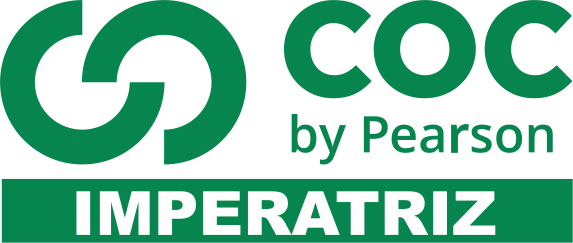 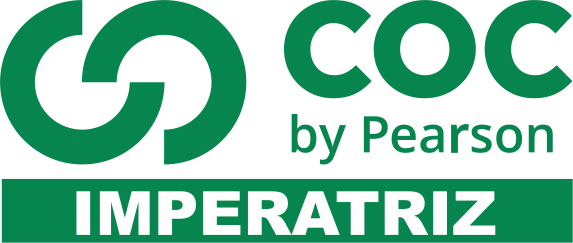 1.   Os textos 1 e 2 abaixo representam, respectivamente, dois dos mais significativos estilos de época da literatura brasileira: o Romantismo e o Modernismo. A partir desta constatação, responda aos itens abaixo:Texto 1:	Já era tarde. Augusto amava deveras, e pela primeira vez em sua vida; e o amor, mais forte que seu espírito, exercia nele um poder absoluto e invencível. Ora, não há ideias mais livres que as do preso; e, pois, o nosso encarcerado estudante soltou as velas da barquinha de sua alma, que voou, atrevida, por esse mar imenso da imaginação; então começou a criar mil sublimes quadros e em todos eles lá aparecia a encantadora Moreninha, toda cheia de encantos e graças. Viu-a, com seu vestido branco, esperando-o em cima do rochedo, viu-a chorar, por ver que ele não chegava, e suas lágrimas queimavam-lhe o coração.	(Joaquim Manuel de Macedo. "A Moreninha". São Paulo: Ática, 1997, p.125.)Texto 2:	QuadrilhaJoão amava Teresa que amava Raimundo que amava Maria que amava Joaquim que amava Lili que não amava ninguém.João foi para os Estados Unidos, Teresa para o convento, Raimundo morreu de desastre, Maria ficou para tia, Joaquim suicidou-se e Lili casou com J. Pinto Fernandes que não tinha entrado na história.	(Carlos Drummond de Andrade. "Reunião". Rio de Janeiro: José Olympio, 1973, p.19.)a) Em ambos os textos, percebe-se a utilização de uma mesma temática mas com tratamentos distintos. Explique, com suas próprias palavras, a concepção de amor presente nos textos de Joaquim Manuel de Macedo e de Carlos Drummond de Andrade.________________________________________________________________________________________________________________________________________________________________________________________________________________________________________________________________________________________________________________________________________________________________________b) Nota-se que a estrutura do poema "Quadrilha" é construída a partir de dois movimentos. Identifique-os indicando, para cada movimento, o verso inicial e o final.  ________________________________________________________________________________________________________________________________________________________________________________________________________________________________________________________________________________________________________________________________________________________________________TEXTO PARA AS PRÓXIMAS 2 QUESTÕES: CARTA DE FABRÍCIO A AUGUSTOfragmento	Ah! maldito crioulo... estava-lhe o todo dizendo o para que servia!... Pinta na tua imaginação. Augusto, um crioulo de 16 anos, todo vestido de branco com uma cara mais negra e mais lustrosa do que um botim envernizado, tendo, além disso, dois olhos belos, grandes, vivíssimos e cuja esclerótica era branca como o papel em que te escrevo, com lábios grossos e de nácar, ocultando duas ordens de finos e claros dentes, que fariam invejar a uma baiana; dá-lhe a ligeireza, a inquietação e rapidez de movimentos de um macaco e terás feito ideia desse diabo de azeviche, que se chama Tobias.	Não me foi preciso chamá-lo: bastou um movimento de olhos para que o Tobias viesse a mim, rindo-se desavergonhadamente. Levei-o para um canto.	-Tu pertences àquelas senhoras que estão no camarote, a cuja porta te encostavas?... perguntei.	- Sim, senhor, me respondeu ele, e elas moram na rua de... nº... ao lado esquerdo de quem vai para cima.	- E quem são?...	- São duas filhas de uma senhora viúva, que também aí está, e que se chama a Ilma. sra. d. Luiza. O meu defunto senhor era negociante e o pai de minha senhora é padre.	- Como se chama a senhora que está vestida de branco?	- A sra. d. Joana... tem 17 anos, e morre por casar.	- Quem te disse isso?...	- Pelos olhos se conhece quem tem lombrigas, meu senhor!...	- Como te chamas?	- Tobias, escravo de meu senhor, crioulo de qualidade, fiel como um cão e vivo como um gato.	O maldito do crioulo era um clássico a falar português. Eu continuei:	- Hás de me levar um recado à sra. d. Joana.	- Pronto, lesto e agudo, respondeu-me o moleque.	- Pois toma sentido.	- Não precisa dizer duas vezes.	- Ouve. Das duas uma: ou poderás falar com ela hoje, ou só amanhã...	- Hoje... agora mesmo. Nestas coisas Tobias não cochila: com licença de meu senhor, eu cá sou doutor nisto; meus parceiros me chamam orelha de cesto, pé de coelho e boca de taramela. Vá dizendo o que quiser, que em menos de 10 minutos minha senhora saberá tudo: o recado de meu senhor é uma carambola que, batendo no meu ouvido vai logo bater no da senhora d. Joaninha.	- Pois dize-lhe que o moço que se sentar na última cadeira da 4a coluna da superior, que assoar-se com um lenço de seda verde, quando ela para ele olhar, se acha loucamente apaixonado de sua beleza etc., etc., etc.	- Sim, senhor, eu já sei o que se diz nessas ocasiões: o discurso fica por minha conta.	- E amanhã, ao anoitecer, espera-me na porta de tua casa.	- Pronto, lesto e agudo, repetiu de novo o crioulo.	- Eu recompensar-te-ei, se fores fiel.	- Mais pronto, mais lesto e mais agudo!	- Por agora toma estes cobres.	- Oh, meu senhor! prontíssimo, lestíssimo e agudíssimo.(MACEDO, Joaquim Manuel de. A MORENINHA. 5ª ed., São Paulo: Ática, 1973, p. 18-19.) 2.   No fragmento que lhe apresentamos, Joaquim Manuel de Macedo transfere ao personagem Fabrício a visão racista e o preconceito de cor vigente na sociedade brasileira de sua época. Nessa linha depreciativa, são várias as caracterizações que definem Tobias em sua figura e personalidade. Releia o texto, ea) explique como se dão as características de figura e personalidade do jovem escravo;________________________________________________________________________________________________________________________________________________________________________________________________________________________________________________________________________________________________________________________________________________________________________b) justifique sua resposta, apontando pelo menos um exemplo de cada caso.   ________________________________________________________________________________________________________________________________________________________________________________________________________________________________________________________________________________________________________________________________________________________________________3.   Tobias configura-se em cena como muito conversador e ladino, um misto de esperteza e submissão. Como frisara Fabrício, "era um clássico a falar português". A progressiva satisfação desse personagem, em relação à recompensa almejada, se exprime com base numa seriação e gradação de formas adjetivas. Em vista do exposto,a) aponte três passagens em que, manipulando repetidamente o uso de adjetivos, Tobias revela-se interesseiro, e se entusiasma com as recompensas de Fabrício;________________________________________________________________________________________________________________________________________________________________________________________________________________________________________________________________________________________________________________________________________________________________________b) identifique o grau do adjetivo utilizado pelo escravo na última frase de seu diálogo. ________________________________________________________________________________________________________________________________________________________________________________________________________________________________________________________________________________________________________________________________________________________________________TEXTO PARA AS PRÓXIMAS 2 QUESTÕES: TEXTO 1	A primeira vez que vim ao Rio de Janeiro foi em 1855.	Poucos dias depois da minha chegada, um amigo e companheiro de infância, o Dr. Sá, levou-me à festa da Glória; uma das poucas festas populares da corte. Conforme o costume, a grande romaria desfilando pela Rua da Lapa e ao longo do cais serpejava nas faldas do outeiro e apinhava-se em torno da poética ermida, cujo âmbito regurgitava com a multidão do povo.	Era ave-maria quando chegamos ao adro; perdida a esperança de romper a mole de gente que murava cada uma das portas da igreja, nos resignamos a gozar da fresca viração que vinha do mar, contemplando o delicioso panorama da baía e admirando ou criticando as devotas que também tinham chegado tarde e pareciam satisfeitas com a exibição de seus adornos.	Enquanto Sá era disputado pelos numerosos amigos e conhecidos, gozava eu da minha tranquila e independente obscuridade, sentado comodamente sobre a pequena muralha e resolvido a estabelecer ali o meu observatório. Para um provinciano lançado recém-lançado-chegado à corte, que melhor festa do que ver passar-lhe pelos olhos, à doce luz da tarde, uma parte da população desta grande cidade, com os seus vários matizes e infinitas gradações?	Todas as raças, desde o caucasiano sem mescla até o africano puro; todas as posições, desde as ilustrações da política, da fortuna ou do talento, até o proletário humilde e desconhecido; todas as profissões, desde o banqueiro até o mendigo; finalmente, todos os tipos grotescos da sociedade brasileira, desde a arrogante nulidade até a vil lisonja, desfilaram em face de mim, roçando a seda e a casimira pela baeta ou pelo algodão, misturando os perfumes delicados às impuras exalações, o fumo aromático do havana às acres baforadas do cigarro de palha.ALENCAR, José de. Lucíola. São Paulo: Editora Ática, 1988, p. 12.TEXTO 2	Quando a manhã chuvosa nasceu, as pessoas que passavam para o trabalho se aproximavam dos corpos para ver se eram conhecidos, seguiam em frente. Lá pelas nove horas, Cabeça de Nós Todo, que entrara de serviço às sete e trinta, foi ver o corpo do ladrão. Ao retirar o lençol de cima do cadáver, concluiu: "É bandido". O defunto tinha duas tatuagens, a do braço esquerdo era uma mulher de pernas abertas e olhos fechados, a do direito, são Jorge guerreiro. E, ainda, calçava chinelo Charlote, vestia calça boquinha, camiseta de linha colorida confeccionada por presidiários. Porém, quando apontou na extremidade direita da praça da Quadra Quinze, em seu coração de policial, nos passos que lhe apresentavam a imagem do corpo de Francisco, um nervosismo brando foi num crescente ininterrupto até virar desespero absoluto. O presunto era de um trabalhador. LINS, Paulo. Cidade de Deus. São Paulo: Companhia das Letras, 2002, p. 55-56.4.   a) O romance "Lucíola", publicado em 1862, é considerado uma das mais importantes obras de José de Alencar. Cite TRÊS aspectos que marcam o estilo de época a que se filia o autor, tendo como referência o fragmento selecionado.________________________________________________________________________________________________________________________________________________________________________________________________________________________________________________________________________________________________________________________________________________________________________b) Os Textos 1 e 2 são narrativas urbanas que têm como cenário o Rio de Janeiro. Compare os trechos dos dois romances anteriormente transcritos, estabelecendo diferenças em relação à percepção da cidade e suas personagens e à linguagem utilizada pelos respectivos autores.   ________________________________________________________________________________________________________________________________________________________________________________________________________________________________________________________________________________________________________________________________________________________________________5.   a) No último parágrafo do Texto 1, Alencar contrasta a seda e o algodão, o havana e o cigarro de palha. Explique a natureza desse contraste explicitando conotações associáveis a tais expressões substantivas.______________________________________________________________________________________________________________________________________________________________________________________________________________________________________________________________________________b) Reproduzimos a seguir um outro fragmento do livro Lucíola, de José de Alencar (um diálogo entre os personagens Paulo e Sá).________________________________________________________________________________________________________________________________________________________________________________________________________________________________________________________________________________________________________________________________________________________________________- Quem é esta senhora? perguntei a Sá. [...]- NÃO É UMA SENHORA, PAULO! É UMA MULHER BONITA. QUERES CONHECÊ-LA?Transforme em discurso indireto a frase destacada nesse diálogo, dando continuidade à seguinte estrutura: Paulo perguntou a Sá quem era aquela senhora. Este respondeu-lhe que ... ________________________________________________________________________________________________________________________________________________________________________________________________________________________________________________________________________________________________________________________________________________________________________6.   Texto 1	Beijei na areia os sinais de teus passos, beijei os meus braços que tu havias apertado, beijei a mão que te ultrajara num momento de loucura, e os meus próprios lábios que roçaram tua face num beijo de perdão.	Que suprema delícia, meu Deus, foi para mim a dor que me causavam os meus pulsos magoados pelas tuas mãos! Como abençoei este sofrimento!... Era alguma cousa de ti, um ímpeto de tua alma, a tua cólera e indignação, que tinham ficado em minha pessoa e entravam em mim para tomar posse do que te pertencia. Pedi a Deus que tornasse indelével esse vestígio de tua ira, que me santificara como uma cousa tua!...........................................................................................	Quero guardar-me toda só para ti. Vem, Augusto: eu te espero. A minha vida terminou; começo agora a viver em ti.	(José de Alencar. "Diva". Rio de Janeiro: Ediouro, 1996. p.121.)a) O texto acima é um trecho do último capítulo de "Diva", romance de Alencar que, ao lado de "Senhora" e "Lucíola", forma a trilogia de "perfis femininos". Trata-se de uma carta escrita por Emília, protagonista da estória, ao jovem médico Augusto. A partir da leitura do texto, indique as características românticas presentes no fragmento, justificando com exemplos.________________________________________________________________________________________________________________________________________________________________________________________________________________________________________________________________________________________________________________________________________________________________________b) "Há poesia     Na dor     Na flor     No beija-flor     No elevador	(Oswald de Andrade. "Poesias reunidas". São Paulo: Círculo do Livro, 1976, p.184.)Existe um elemento, no fragmento do poema transcrito acima, que não mantém ligação alguma com o imaginário romântico que habita o texto de Alencar. Determine esse elemento e explique, com suas próprias palavras, a importância de sua presença como símbolo de um novo momento estético na literatura brasileira.   ________________________________________________________________________________________________________________________________________________________________________________________________________________________________________________________________________________________________________________________________________________________________________7.   "(...) No fundo o imponente castelo. No primeiro plano a íngreme ladeira que conduz ao castelo. Descendo a ladeira numa disparada louca o fogoso ginete. Montado no ginete o apaixonado caçula do castelão inimigo de capacete prateado com plumas brancas. E atravessada no ginete a formosa donzela desmaiada entregando ao vento os cabelos cor de carambola."		[A. DE ALCÂNTARA MACHADO, 'Carmela']"(...) Íamos, se não me engano, pela rua das Mangueiras, quando voltando-nos, vimos um carro elegante que levavam a trote largo dois fogosos cavalos. Uma encantadora menina, sentada ao lado de uma senhora idosa, se recostava preguiçosamente sobre o macio estofo e deixava pender pela cobertura derreada do carro a mão pequena que brincava com um leque de penas escarlates."		[JOSÉ DE ALENCAR, ' Lucíola']Nesses excertos, observa-se que a maioria dos substantivos são modificados por adjetivos ou expressões equivalentes. Comparando os dois textos,a) aponte em cada um deles o efeito produzido por tal recurso linguístico;________________________________________________________________________________________________________________________________________________________________________________________________________________________________________________________________________________________________________________________________________________________________________b) Justifique sua resposta.   ________________________________________________________________________________________________________________________________________________________________________________________________________________________________________________________________________________________________________________________________________________________________________8.   Leia estes dois excertos das obras indicadas e responda ao que se pede.(...) Ao sair do Tejo, estando a Maria encostada à borda do navio, o Leonardo fingiu que passava distraído por junto dela, e com o ferrado sapatão assentou-lhe uma valente pisadela no pé direito. A Maria, como se já esperasse por aquilo, sorriu-se como envergonhada do gracejo, e deu-lhe também em ar de disfarce um tremendo beliscão nas costas da mão esquerda. Era isto uma declaração em forma, segundo os usos da terra: levaram o resto do dia de namoro cerrado; ao anoitecer passou-se a mesma cena de pisadela e beliscão, com a diferença de serem desta vez um pouco mais fortes; e no dia seguinte estavam os dois amantes tão extremosos e familiares, que pareciam sê-lo de muitos anos.Manuel Antônio de Almeida, Memórias de um sargento de milícias.Na ocasião em que Léonie partia pelo braço do amante, acompanhada até o portão por um séquito de lavadeiras, a Rita, no pátio, beliscou a coxa de Jerônimo e soprou-lhe à meia voz:– Não lhe caia o queixo! ...O cavouqueiro teve um desdenhoso sacudir d’ombros.– Aquela pra cá nem pintada!E, para deixar bem patente as suas preferências, virou o pé do lado e bateu com o tamanco na canela da mulata.– Olha o bruto! ... queixou-se esta, levando a mão ao lugar da pancada. Sempre há de mostrar que é galego!Aluísio Azevedo, O cortiço.a) Embora os excertos pertençam a romances de diferentes estilos de época – um é romântico e outro, naturalista –, é bastante visível que, neles, o modo de representar as relações de caráter erótico apresenta várias semelhanças. Essa similaridade é sobretudo pontual, isto é, mais concentrada nesses excertos, ou, ao contrário, ela continua a ocorrer, ao longo dos romances? Explique resumidamente.________________________________________________________________________________________________________________________________________________________________________________________________________________________________________________________________________________________________________________________________________________________________________b) Em ambos os excertos, assim como no conjunto das obras a que pertencem, é notória a predisposição a retratar as personagens de origem portuguesa de um modo bastante peculiar, influenciado por uma determinada corrente de opinião, existente no contexto histórico-social dos períodos em que as obras foram escritas. Identifique esse modo de representar tais personagens e a corrente de opinião que o influencia. Explique sucintamente. ________________________________________________________________________________________________________________________________________________________________________________________________________________________________________________________________________________________________________________________________________________________________________TEXTO PARA A PRÓXIMA QUESTÃO: Leia o excerto do romance Memórias de um sargento de milícias de Manuel Antônio de Almeida (1831-1861) para responder à(s) questão(ões) a seguir.Era no tempo do rei.Uma das quatro esquinas que formam as ruas do Ouvidor e da Quitanda, cortando-se mutuamente, chamava-se nesse tempo – O canto dos meirinhos1 –; e bem lhe assentava o nome, porque era aí o lugar de encontro favorito de todos os indivíduos dessa classe (que gozava então de não pequena consideração). [...]Mas voltemos à esquina. Quem passasse por aí em qualquer dia útil dessa abençoada época veria sentado em assentos baixos, então usados, de couro, e que se denominavam – cadeiras de campanha – um grupo mais ou menos numeroso dessa nobre gente conversando pacificamente em tudo sobre que era lícito conversar: na vida dos fidalgos, nas notícias do Reino e nas astúcias policiais do Vidigal. Entre os termos que formavam essa equação meirinhal pregada na esquina havia uma quantidade constante, era o Leonardo-Pataca. Chamavam assim a uma rotunda e gordíssima personagem de cabelos brancos e carão avermelhado, que era o decano da corporação, o mais antigo dos meirinhos que viviam nesse tempo. A velhice tinha-o tornado moleirão e pachorrento; com sua vagareza atrasava o negócio das partes; não o procuravam; e por isso jamais saía da esquina; passava ali os dias sentado na sua cadeira, com as pernas estendidas e o queixo apoiado sobre uma grossa bengala, que depois dos cinquenta era a sua infalível companhia. Do hábito que tinha de queixar-se a todo o instante de que só pagassem por sua citação a módica quantia de  réis, lhe viera o apelido que juntavam ao seu nome.Sua história tem pouca coisa de notável. Fora Leonardo algibebe2 em Lisboa, sua pátria; aborrecera-se porém do negócio, e viera ao Brasil. Aqui chegando, não se sabe por proteção de quem, alcançou o emprego de que o vemos empossado, e que exercia, como dissemos, desde tempos remotos. Mas viera com ele no mesmo navio, não sei fazer o quê, uma certa Maria da hortaliça, quitandeira das praças de Lisboa, saloia3 rochonchuda e bonitota. O Leonardo, fazendo-se-lhe justiça, não era nesse tempo de sua mocidade mal apessoado, e sobretudo era maganão4.1 meirinho: espécie de oficial de justiça.2 algibebe: mascate, vendedor ambulante.3 saloia: aldeã das imediações de Lisboa.4 maganão: brincalhão, jovial, folgazão, divertido. 9.   Em Memórias de um sargento de milícias, o narrador não participa da ação, mas se intromete na narrativa. Transcreva do excerto dois pequenos trechos em que a intromissão do narrador é mais explícita. Justifique sua resposta. 10.   A uma religiosidade de superfície, menos atenta ao sentido íntimo das cerimônias do que ao colorido e à pompa exterior, quase carnal em seu apego ao concreto (...); transigente e, por isso mesmo, pronta a acordos, ninguém pediria, certamente, que se elevasse a produzir qualquer moral social poderosa. Religiosidade que se perdia e se confundia num mundo sem forma e que, por isso mesmo, não tinha forças para lhe impor sua ordem. Sérgio Buarque de Holanda, Raízes do Brasil. Adaptado. Tendo em vista estas reflexões de Sérgio Buarque de Holanda a respeito do sentido da religião na formação do Brasil, responda ao que se pede. a) Essas reflexões se aplicam à sociedade representada nas Memórias de um sargento de milícias, de Manuel Antônio de Almeida? Justifique resumidamente.  ________________________________________________________________________________________________________________________________________________________________________________________________________________________________________________________________________________________________________________________________________________________________________b) Os juízos aqui expressos por Sérgio Buarque de Holanda encontram exemplificação em Memórias póstumas de Brás Cubas, de Machado de Assis, especialmente na parte em que se narra o período de formação do menino Brás Cubas? Justifique sucintamente.    ________________________________________________________________________________________________________________________________________________________________________________________________________________________________________________________________________________________________________________________________________________________________________11.   Em uma passagem célebre de Memórias de um sargento de milícias, pode-se ler, a respeito da personagem de Leonardo Pataca, que “o homem era romântico, como se diz hoje, e babão, como se dizia naquele tempo”. (Manuel Antônio de Almeida, Memórias de um sargento de milícias. Rio de Janeiro: Livros Técnicos e Científicos, 1978, p. 19.)a) De que maneira a passagem acima explicita o lugar peculiar ocupado pelo livro de Manuel Antônio de Almeida no Romantismo brasileiro?________________________________________________________________________________________________________________________________________________________________________________________________________________________________________________________________________________________________________________________________________________________________________b) Como essa peculiaridade do livro se manifesta, de maneira geral, na caracterização das personagens e na construção do enredo?   ________________________________________________________________________________________________________________________________________________________________________________________________________________________________________________________________________________________________________________________________________________________________________12.   Os trechos a seguir foram extraídos de Memórias de um sargento de milícias e Vidas secas, respectivamente.O som daquela voz que dissera “abra a porta” lançara entre eles, como dissemos, o espanto e o medo. E não foi sem razão; era ela o anúncio de um grande aperto, de que por certo não poderiam escapar. Nesse tempo ainda não estava organizada a polícia da cidade, ou antes estava-o de um modo em harmonia com as tendências e ideias da época. O major Vidigal era o rei absoluto, o árbitro supremo de tudo o que dizia respeito a esse ramo de administração; era o juiz que julgava e distribuía a pena, e ao mesmo tempo o guarda que dava caça aos criminosos; nas causas da sua imensa alçada não haviam testemunhas, nem provas, nem razões, nem processo; ele resumia tudo em si; a sua justiça era infalível; não havia apelação das sentenças que dava, fazia o que queria, ninguém lhe tomava contas. Exercia enfim uma espécie de inquirição policial. Entretanto, façamos-lhe justiça, dados os descontos necessários às ideias do tempo, em verdade não abusava ele muito de seu poder, e o empregava em certos casos muito bem empregado. (Manuel Antônio de Almeida, Memórias de um sargento de milícias. Rio de Janeiro: Livros Técnicos e Científicos, 1978, p. 21.) Nesse ponto um soldado amarelo aproximou-se e bateu familiarmente no ombro de Fabiano: – Como é, camarada? Vamos jogar um trinta-e-um lá dentro? Fabiano atentou na farda com respeito e gaguejou, procurando as palavras de seu Tomás da bolandeira: – Isto é. Vamos e não vamos. Quer dizer. Enfim, contanto, etc. É conforme. Levantou-se e caminhou atrás do amarelo, que era autoridade e mandava. Fabiano sempre havia obedecido. Tinha muque e substância, mas pensava pouco, desejava pouco e obedecia. (Graciliano Ramos, Vidas secas. Rio de Janeiro: Record, 2007, p. 28.) a) Que semelhanças e diferenças podem ser apontadas entre o Major Vidigal, de Memórias de um sargento de milícias, e o soldado amarelo, de Vidas secas?________________________________________________________________________________________________________________________________________________________________________________________________________________________________________________________________________________________________________________________________________________________________________b) Como essas semelhanças e diferenças se relacionam com as características de cada uma das obras?   ________________________________________________________________________________________________________________________________________________________________________________________________________________________________________________________________________________________________________________________________________________________________________13.   Leia o excerto de Memórias de um sargento de milícias, de Manuel Antônio de Almeida, para responder ao que se pede.Caldo EntornadoA comadre, tendo deixado o major entregue à sua vergonha, dirigira-se imediatamente para a casa onde se achava Leonardo para felicitá-lo e contar-lhe o desespero em que a sua fuga tinha posto o Vidigal. (...) A comadre, segundo seu costume, aproveitou o ensejo, e depois que se aborreceu de falar no major desenrolou um sermão ao Leonardo, (...). O tema do sermão foi a necessidade de buscar o Leonardo uma ocupação, de abandonar a vida que levava, gostosa sim, porém sujeita a emergências tais como a que acabava de dar-se. A sanção de todas as leis que a pregadora impunha ao seu ouvinte eram as garras do Vidigal.Você concorda com as afirmações que seguem? Justifique suas respostas.a) Vê-se, no excerto, que a comadre procura incutir em Leonardo princípios morais destinados a corrigir o comportamento do afilhado.________________________________________________________________________________________________________________________________________________________________________________________________________________________________________________________________________________________________________________________________________________________________________b) No sermão que prega a Leonardo, a comadre manifesta a convicção de que o trabalho é fator decisivo na formação da personalidade de um jovem.   ________________________________________________________________________________________________________________________________________________________________________________________________________________________________________________________________________________________________________________________________________________________________________14.   O poema I – Juca Pirama, de Gonçalves Dias, e o romance Memórias de um sargento de milícias, de Manuel Antônio de Almeida, recriam espaços e períodos da Geografia e da História brasileiras já distantes do contexto em que foram produzidos.Considerando esta afirmação, responda:a) Que espaços e períodos são recriados no poema de Gonçalves Dias e no romance de Manuel Antônio de Almeida?________________________________________________________________________________________________________________________________________________________________________________________________________________________________________________________________________________________________________________________________________________________________________b) Em relação ao modo como os autores reconstroem o passado que lhes serve de referência, que característica recorrente na estética romântica está presente no poema I – Juca Pirama e ausente no romance Memórias de um sargento de milícias?  ________________________________________________________________________________________________________________________________________________________________________________________________________________________________________________________________________________________________________________________________________________________________________INSTRUÇÕESPreencha o cabeçalho de forma legível e completa.Serão anuladas as avaliações em que forem constatados: termos pejorativos ou desenhos inadequados.Procure cuidar da boa apresentação de sua prova (organização, clareza, letra legível).Leia todas as questões propostas com bastante atenção. A interpretação das questões faz parte da avaliação.Responda com frases completas e elaboradas;Não deixe questões sem responder;Escreva com letra legível;LEIA, ATENTAMENTE, SUA PROVA ANTES DE ENTREGÁ-LA À PROFESSORA.